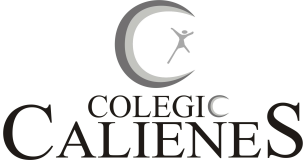 FICHA PRÁCTICA           ÁREA DE HISTORIA GEOGRAFÍA Y ECONOMÍANombre y apellido: ___________________________________________ Nº de orden: _____Grado 3º “____” de Secundaria   Fecha: __________   Prof. Alexander Alonzo Flórez GonzalesUBICA LOS PRINCIPALES ESTADOS EUROPEOS A MEDIADOS DEL SIGLO XVII.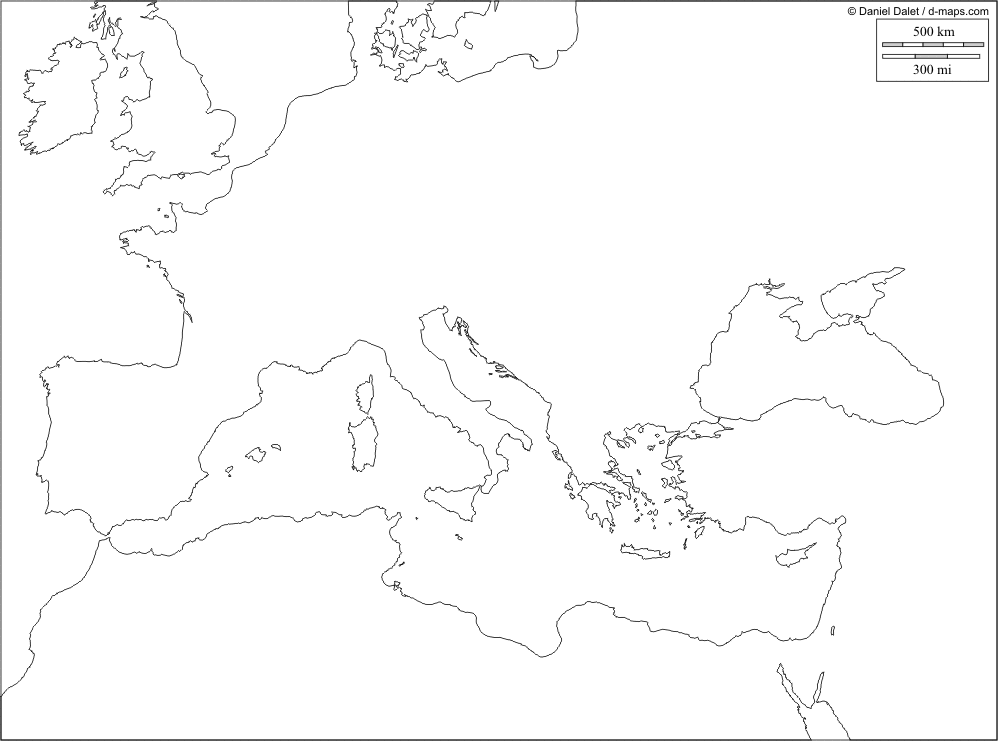 